Comune di ${comune}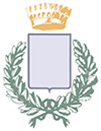 Provincia di ${provincia}(DPR 6 giugno 2001, n. 380 – Regolamento edilizio)LAVORI EDILI PRIVATIIMPIANTI TECNOLOGICI NEI LAVORI EDILI(Art. 12 D.M. 22.01.2008, n. 37)TIPOLOGIA DEI LAVORIINDIRIZZOVia:                                                                                       civico:TITOLO ABILITATIVO      N°                           valido dal TITOLARE DEL TITOLO ABILITATIVO(PROPRIETARIO)COMMITTENTECOSTRUTTORESUBAPPALTO - IMPRESADIRETTORE DEI LAVORIPREPOSTO – DIRETTORE DEL CANTIEREPROGETTISTA (Calcoli in C.A.)COORDINATORE PER LA PROGETTAZIONECOORDINATORE PER L’ESECUZIONEResponsabile della sicurezzaDati DURC (se previsti)NOTIFICA PRELIMINARE (se prevista)In data:INIZIO LAVORI:FINE LAVORI:IMPIANTITECNICO PROGETTISTAIMPRESAELETTRICO – RADIO – TELEVISIVO ELETTRONICORISCALDAMENTO CLIMATIZZAZIONETRASPORTO E UTILIZZO GASUfficio per ulteriori informazioniSportello unico per l’edilizia @Sportello unico per l’edilizia @Numeri utili di emergenzaCarabinieri: 112 – VV.FF.: 115 – C.R.I.: 118 – Polizia Municipale: Carabinieri: 112 – VV.FF.: 115 – C.R.I.: 118 – Polizia Municipale: 